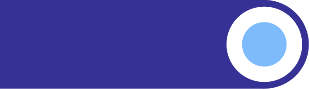 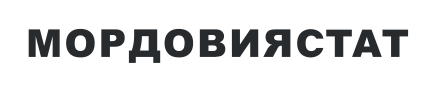 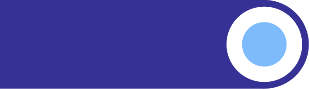 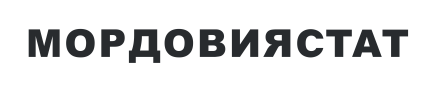 СРЕДНИЕ ПОТРЕБИТЕЛЬСКИЕ ЦЕНЫ НА ТОВАРЫ И УСЛУГИ, НАБЛЮДАЕМЫЕ В РАМКАХ ЕЖЕНЕДЕЛЬНОГО МОНИТОРИНГА ЦЕН, В РЕСПУБЛИКЕ МОРДОВИЯНА 8 ИЮЛЯ 2024 ГОДАНаименование товара (услуги)средние цены, рублейиндексы потребительских цен, в % к предыдущей регистрацииГовядина (кроме бескостного мяса), кг509.55100.06Свинина (кроме бескостного мяса), кг298.9299.00Баранина (кроме бескостного мяса), кг683.13101.38Куры охлажденные и мороженые, кг180.13100.57Сосиски, сардельки, кг407.6599.54Колбаса полукопченая и варено-копченая, кг548.68100.62Колбаса вареная, кг425.21100.00Консервы мясные для детского питания, кг1089.9397.78Рыба мороженая неразделанная, кг212.6099.50Масло сливочное, кг760.26100.81Масло подсолнечное, л113.86100.79Маргарин, кг219.0999.29Молоко питьевое цельное пастеризованное 2,5-3,2% жирности, л65.11100.89Молоко питьевое цельное стерилизованное 2,5-3,2% жирности, л82.29100.19Сметана, кг241.0299.54Творог, кг356.98101.08Смеси сухие молочные для детского питания, кг1148.48100.65Сыры твердые, полутвердые и мягкие, кг650.70100.21Консервы овощные для детского питания, кг595.76100.75Консервы фруктово-ягодные для детского питания, кг510.8998.62Яйца куриные, 10 шт,81.7999.32Сахар-песок, кг66.45100.50Печенье, кг218.89100.00Чай черный байховый, кг1028.23100.26Соль поваренная пищевая, кг14.48100.60Мука пшеничная, кг40.4899.54Хлеб из ржаной муки и из смеси муки ржаной и пшеничной, кг59.45103.13Хлеб и булочные изделия из пшеничной муки различных сортов, кг74.90103.01Рис шлифованный, кг107.21100.41Пшено, кг45.53100.75Крупа гречневая-ядрица, кг56.81100.32Вермишель, кг74.99100.83Макаронные изделия из пшеничной муки высшего сорта, кг67.86100.23Картофель, кг40.58107.14Капуста белокочанная свежая, кг34.20108.70Лук репчатый, кг36.14102.36Свёкла столовая, кг51.24100.66Морковь, кг49.6999.03Огурцы свежие, кг115.59102.50Помидоры свежие, кг161.7299.72Яблоки, кг142.18103.77Бананы, кг143.8299.28Водка, л646.95100.51Обед в столовой, кафе, закусочной (кроме столовой в организации), на 1 человека351.87100.00Брюки для детей школьного возраста из джинсовой ткани, шт,1716.53100.00Пеленки для новорожденных, шт,227.95100.07Наименование товара (услуги)средние цены, рублейиндексы потребительских цен, в % к предыдущей регистрацииКостюм спортивный для детей школьного возраста, шт,2240.51100.00Майка, футболка мужская бельевая, шт,433.46100.00Футболка детская, шт,422.86100.00Носки мужские, пара106.80100.00Колготки женские эластичные, шт,257.17100.00Кроссовые туфли для детей, пара1733.91100.00Кроссовые туфли для взрослых, пара3151.85100.00Мыло хозяйственное, 200 г53.97100.67Порошок стиральный, кг175.0098.40Мыло туалетное, 100 г49.5899.76Шампунь, 250 мл179.9599.40Паста зубная, 100 г (100 мл)136.1797.85Щетка зубная, шт,101.45101.79Сигареты с фильтром, пачка183.91100.65Спички, коробок2.96100.30Электропылесос напольный, шт,8681.45102.52Бумага туалетная, рулон20.48101.12Прокладки женские гигиенические, 10 шт,115.57102.06Подгузники детские бумажные, 10 шт,195.75100.94Телевизор, шт,30436.3997.93Смартфон, шт,14462.3699.30Доска обрезная, м320303.29104.15Плиты древесностружечные, ориентированно-стружечные, м2341.71100.58Легковой автомобиль отечественный новый, шт,1201126.01100.10Легковой автомобиль иностранной марки новый, шт,2208541.79100.00Дизельное топливо, л63.08100.93Бензин автомобильный54.20100.59Бензин автомобильный марки АИ-92, л51.28100.61Бензин автомобильный марки АИ-95, л55.86100.52Бензин автомобильный марки АИ-98 и выше, л68.80100.91Метамизол натрия (Анальгин отечественный), 500 мг, 10 таблеток28.6199.72Комбинированные анальгетики, 10 таблеток145.54100.60Нимесулид, 100 мг, 10 таблеток129.02101.65Корвалол, 25 мл43.37100.99Левомеколь, мазь, 40 г201.8297.70Валидол, 60 мг, 10 таблеток42.35100.40Аллохол, 50 таблеток109.6099.70Ренгалин, 20 таблеток317.9699.61Эргоферон, 20 таблеток546.58101.00Поливитамины, 10 шт,108.3799.65Сухие корма для домашних животных, кг339.2999.37Ремонт телевизоров, один вид работ1947.26100.00Мойка легкового автомобиля, услуга565.33100.00Стрижка модельная в женском зале, стрижка607.42100.00Стрижка модельная в мужском зале, стрижка450.28100.80Проезд в городском автобусе, поездка30.66100.00Проезд в троллейбусе, поездка30.50100.00Полет в салоне экономического класса самолета, в расчете на 1000 км пути11374.39102.10Плата за жилье в домах государственного и муниципального жилищных фондов, м2 общей площади30.20100.00Отопление, м2 общей площади58.21100.00Отопление, Гкал2575.85100.00Водоснабжение холодное и водоотведение, месяц с человека354.83100.00Водоснабжение холодное, м334.50100.00Водоотведение, м322.76100.00Водоснабжение горячее, месяц с человека610.24100.00Водоснабжение горячее, м3191.30100.00Услуги по снабжению электроэнергией464.65100.00Наименование товара (услуги)средние цены, рублейиндексы потребительских цен, в % к предыдущей регистрацииПроживание в гостинице 1* или в мотеле, сутки с человека1032.28100.00Проживание в гостинице 2*, сутки с человека1234.30100.00Проживание в гостинице 3*, сутки с человека1841.48100.00Проживание в гостинице 4*-5*, сутки с человека3045.9599.58Проживание в хостеле, сутки с человека792.46100.00Санаторий, день2991.23100.00Дом отдыха, пансионат, день1906.32100.00